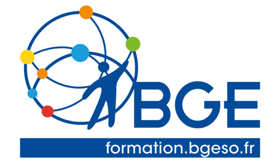 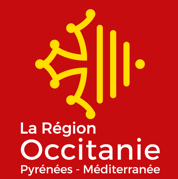    Dossier de candidatureNous vous remercions de remplir ce dossier dans son intégralité.Formation envisagée : …………………………………………………………………..…................Session (date de démarrage) : ………………………………………………………………………...Date réunion d’information collective suivie : ………………………………………………………Liste des pièces à joindre impérativement :Curriculum vitae + copie du diplôme le plus élevéFiche de positionnement (de prescription), (délivrée par votre référent emploi ( Pôle emploi, Cap emploi…)Copie d’une pièce d'identité recto/verso (carte identité, passeport ou titre de séjour valide pendant toute la période de la formation)Copie attestation de droits assurance maladie (téléchargeable sur Ameli.fr)Copie attestation de situation (avis de situation) Pôle Emploi de moins de 3 mois si demandeur·se d’emploi (téléchargeable sur votre espace Pôle emploi)Si vous êtes reconnu·e en qualité de travailleur·se handicapé·e : votre RQTH en cours de validitéNB : Les fichiers numériques, scans, photocopies sont acceptés. Vos coordonnées personnelles (en majuscules)NOM usuel : 	Prénom : 	NOM de naissance (si différent):	 Nom d'épouse (si différent) :	Date de naissance : ………………………. Lieu et code postal de naissance : 	…………….………….. Age  ………………………… ;                     Sexe :      F       MAdresse* :  	*Cette adresse doit comporter les compléments d’adresse (exemple : bâtiment, résdidence, appartement).Tél fixe :  	 Tél portable : 	E-mail : 	@	Nous vous précisons, que sauf avis contraire de votre part, votre adresse mail sera susceptible d'être diffusée à l'ensemble des stagiaires de la formation et des intervenants de BGE. En aucun cas, votre adresse ne sera diffusée à des organismes extérieurs.Situation de famille : 	Informations professionnelles (en majuscules)Dernier emploi occupé : ……………………………………………………………………………………………………Date de fin d'études en formation initiale (scolaire, universitaire) : …………………………………………………………Dernière classe fréquentée : …………………………………………………………………………………………..Diplôme le plus élevé (joindre copie) :	 Date d’obtention : ………………………Ou niveau de diplôme non validé : …………………………………………………………………………Avez-vous suivi une formation professionnelle durant les 12 derniers mois :   oui                 non	Si oui, précisez les dates : du	au…………………………………………….	Avec quel financement ? : …………………………………………………………………………………………………..Quelle est votre situation actuelle : Demandeur·se d’emploi	 CSP (Contrat de sécurisation professionnelle) CEJ (contrat d’emploi jeune)	 Salarié·e d’une entreprise Autre : ………………………………………………………………………………………………………………        Demandeur·se d’emploi         Permis B 	 Véhicule personnelVotre situation actuelleEtes-vous reconnu·e travailleur·se handicapé·e :                 oui       non                si oui, percevez-vous l’AAH (allocation	Compte tenu des difficultés particulières liées à votre handicap, avez-vous besoin d’une adaptation, d’un aménagement particulier, pour vous permettre de suivre la formation ?               oui       nonSi oui , lequel ? …………………………………………………………………………………………………………………………………………………………………………………………………………………………………………………………………………………………Si vous êtes demandeur·se d’emploiVotre numéro identifiant Pôle Emploi : 	Catégorie : ………………(joindre copie du dernier avis de situation de Pôle Emploi  - 3mois)	(indiquée sur votre avis de situation)Date inscription Pôle Emploi : …………………………….  Votre agence Pôle Emploi : ………………………………….Nom et prénom du·de la conseiller·ère  (écrire en MAJUSCULES) : …………………………………………………… Vous percevez l’ARE (Allocation Retour à l’Emploi)	,             Jusqu'au : …………………………………………… Vous percevez l’ASS (Allocation Spécifique de Solidarité)		 Vous percevez le RSA Vous percevez une autre allocation, si oui, laquelle :    …………………………………………………                                        Vous ne percevez aucune allocation              				Si vous n’êtes pas demandeur·se d’emploi (salarié·e, chef·fe d’entreprise, …)Quelle est votre situation (ex : salarié·e, chef·fe d’entreprise …) ………………………………………………….Si vous être salarié·e, nom de votre employeur : ………………………………………………….Adresse :  	Téléphone :  	 E-mail	@	Contacter le·la coordinateur·rice de la formation pour obtenir un devis de formationComment avez-vous connu cette formation ?Pôle Emploi, quelle agence ? ……………………………     autre organisme, lequel ? ……………………………              Nom de la personne qui vous a orienté vers cette formation : ……………………………… ………………Site du CARIF-OREF  -  MPFM                                           Plaquette ou Site Internet de BGE Autre site Internet  (précisez l’adresse) : …………………………………………………………………………………Autre : ………………………………………………………………………………………………………………………..Votre projet de formationQuelles démarches avez-vous effectuées pour décider de suivre une formation Citez les principales compétences, capacités et savoirs acquis au cours de votre parcours professionnel et personnel en lien avec la formation Pourquoi cette formation ?Quels sont vos objectifs et motivations ?Quelles sont vos attentes vis-à-vis de cette formation ?Disposez-vous d’un ordinateur ?	        oui                     	   nonSi oui, de quel type ? Ce dossier doit être retourné à BGE Sud-Ouest  : Par mail à bge81@creer.fr  Précisions concernant les conditions d’accès :Procédure de candidature : Participer à une réunion d’information collectiveRemplir et renvoyer le dossier de candidature à bge81@creer.fr avec les pièces demandéesEffectuer tests et/ou quizz et un entretien de sélectionLe nombre de place est limitéPour toute information complémentaire : BGE :  05 61 61 45 10- formation.bgeso.fr-  bge81@creer.fr Merci du temps que vous avez consacré à remplir ce questionnaire. 